Anleitung für Lehrkräfte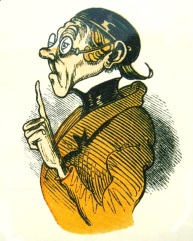 Verschlüsselung von USB-SticksBei verschlüsselten USB-Sticks werden die Schülerdaten in einem sog. Tresor abgelegt.  Auf diesen Tresor können Sie nur zugreifen, wenn Sie sich über das Programm „SecurePro.exe“ auf dem USB-Stick anmelden. Nachfolgend bitte die Anleitung beachtenUSB-Stick am Computer anschließen
Auswahl des USB-Sticks über den Windowsexplorer bzw. das Fenster, das beim Anschließen des Sticks geöffnet wird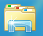 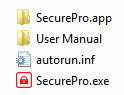 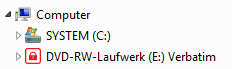 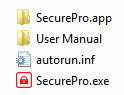 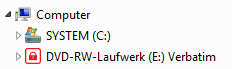 (Windowsexplorer starten)SecurePro.exe startendoppelt klickenPasswort eingeben

Geben Sie das Passwort ein, das Sie von Ihrer Schule erhalten haben.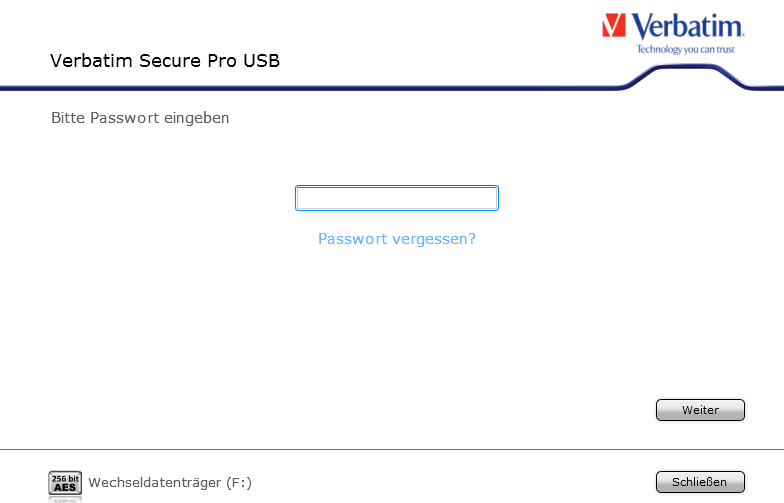 Tresor wird angezeigt

Daten werden im Tresor „Secure“ angezeigtNun können Sie die Daten durch Klicken auf den Ordner „Secure“ sehen.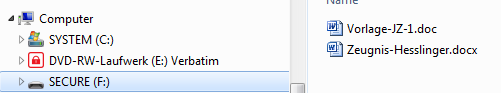 Arbeiten mit den Daten und speichern im TresorProgramm „Tresor“ beendenIn der Taskleiste sehen Sie das Symbol für das oben gestartete Programm.Klicken Sie mit der rechten Maustaste auf das Symbol „Schloss“.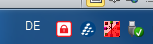 Beenden durch Klicken auf „Beenden“nach dem Beenden des Programms, bitte alle dazugehörigen Fenster schließen.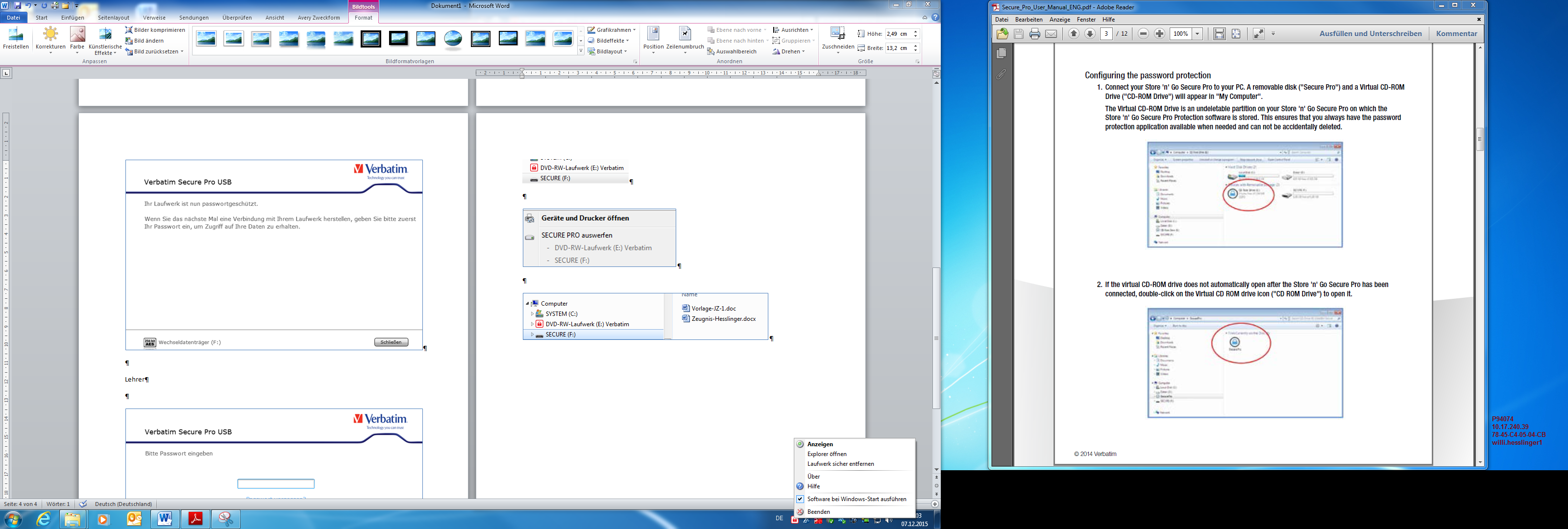 USB-Stick abmelden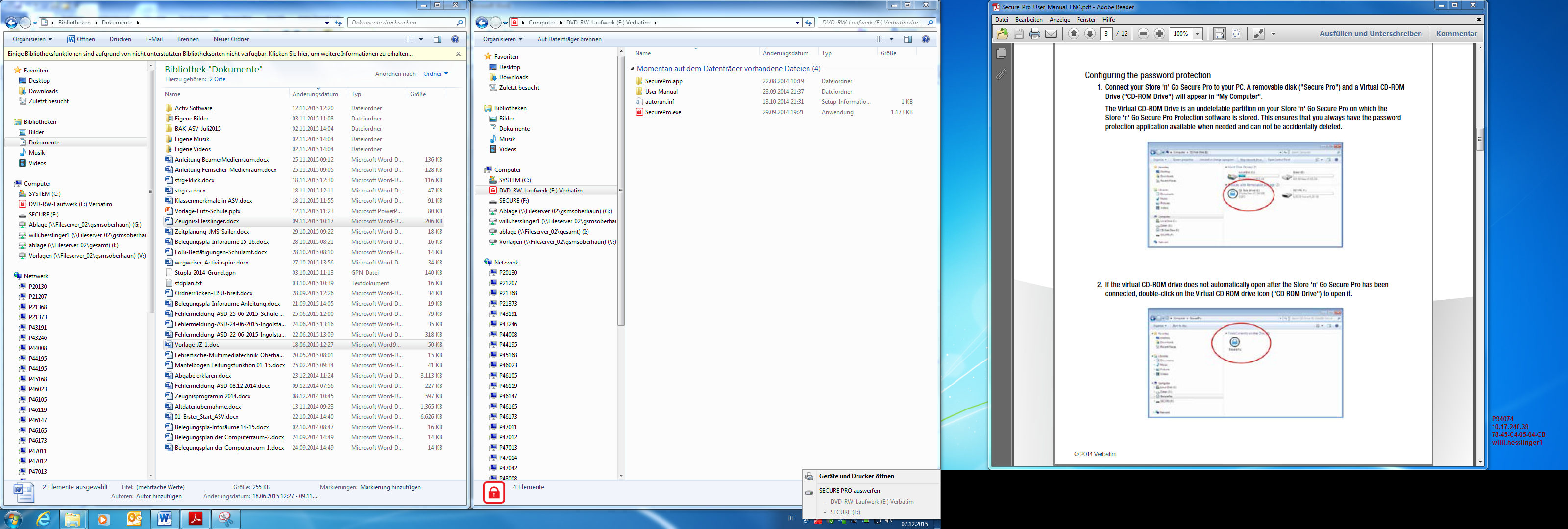 